ZOSTAŃ RODZINĄ ZASTĘPCZĄ !JUŻ OD LISTOPADA 2021r. RUSZA BEZPŁATNE SZKOLENIE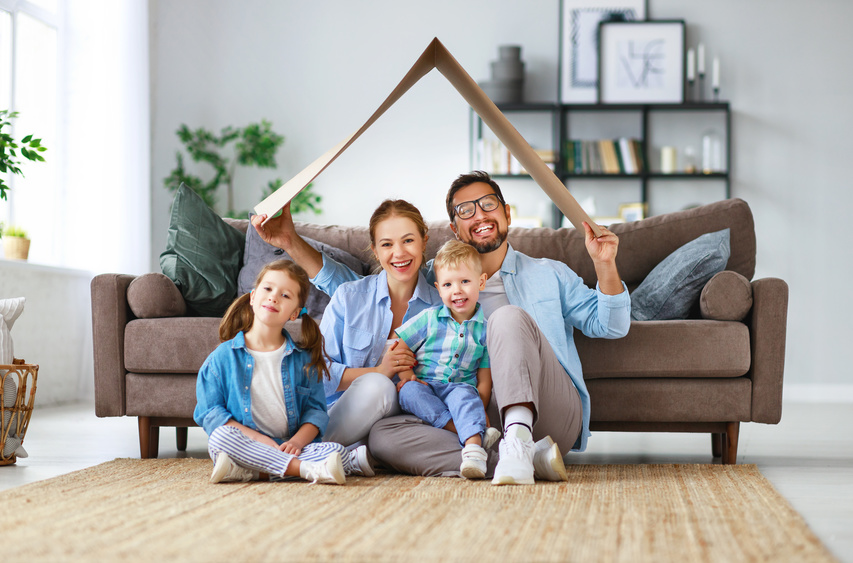 Powiatowe Centrum Pomocy Rodzinie w Lęborku zaprasza wszystkich chętnych do udziału w bezpłatnym szkoleniu dla kandydatów 
na rodziny zastępczeZADZWOŃ I UMÓW SIĘ NA SPOTKANIE – telefon: 598-628-106